Publicado en Madrid el 13/11/2017 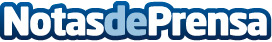 Islandia Tours ofrece los mejores programas para un Fin de año diferente en el país de Hielo y FuegoEl primer touroperador especialista de Islandia en España, Island Tours, confecciona en esta época del año programas especiales para aquellos que se aventuren a cambiar de año en un país tan diferente como IslandiaDatos de contacto:Eladio LlamasMarketing y Comunicación // Island Tours915476094Nota de prensa publicada en: https://www.notasdeprensa.es/islandia-tours-ofrece-los-mejores-programas Categorias: Viaje Entretenimiento Turismo http://www.notasdeprensa.es